PERSETUJUAN PEMBIMBINGSkripsi dengan judul: “Penggunaan cubaritme dalam meningkatkan kemampuan penjumlahan bilangan dua angka bagi murid tunanetra kelas II di SLB A YAPTI Makassar.Atas nama: 	Nama		: Rika. N	NIM		: 1345042006	Jurusan	: Pendidikan Luar Biasa	Fakultas	: Ilmu PendidikanSetelah diperiksa, diteliti, dan dipertahankan di depan dewan penguji skripsi pada hari selasa, 13 Agustus 2019, dinyatakan LULUS.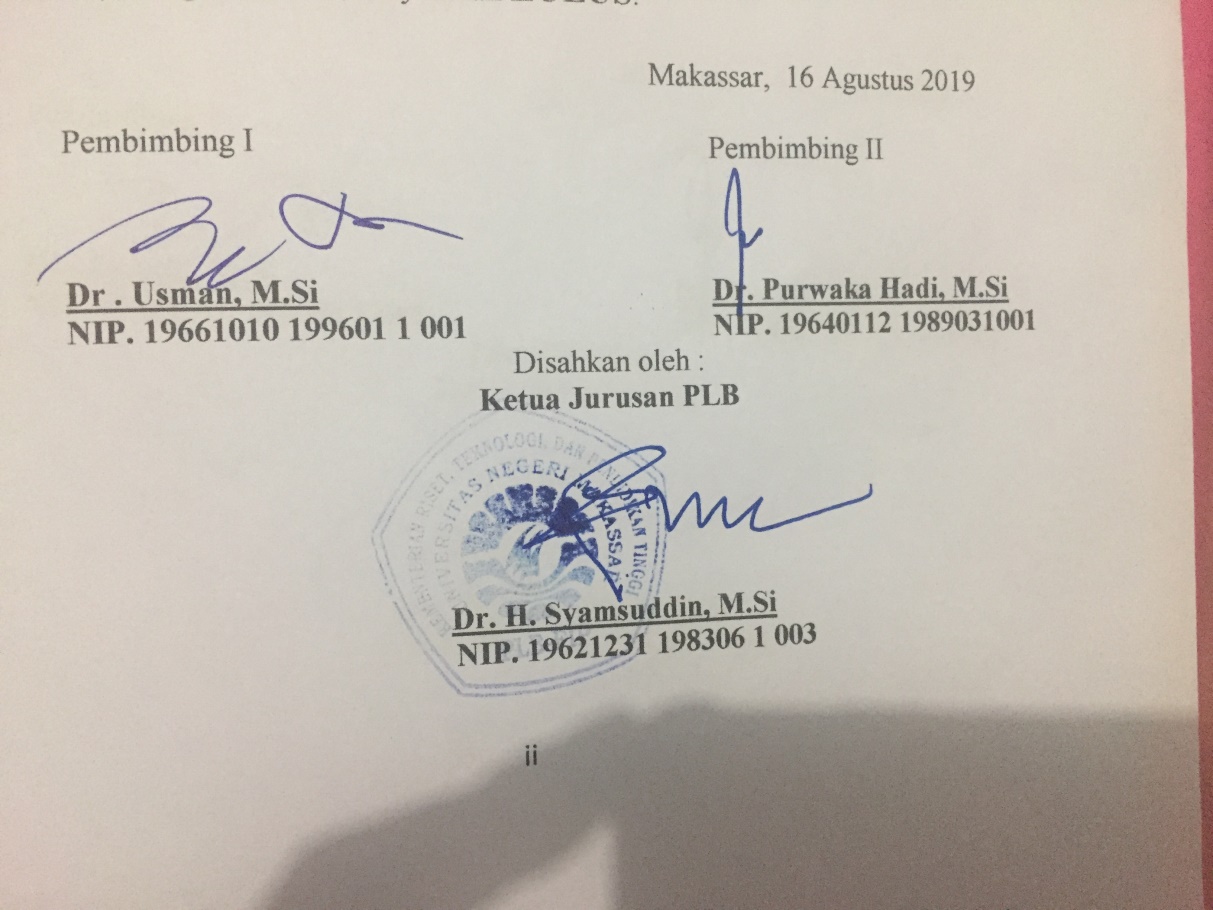 PENGESAHAN UJIAN SKRIPSISkripsi diterima oleh panitia ujian skripsi Fakultas Ilmu Pendidikan Universitas Negeri Makassar dengan SK Dekan No. 5472/UN36.4/PP/2019, tanggal 29 Juli 2019, dan telah diujiankan pada hari Jumat tanggal 13 Agustus 2019 sebagai persyaratan memperoleh gelar sarjana pada Jurusan Pendidikan Luar Biasa serta telah dinyatakan LULUS.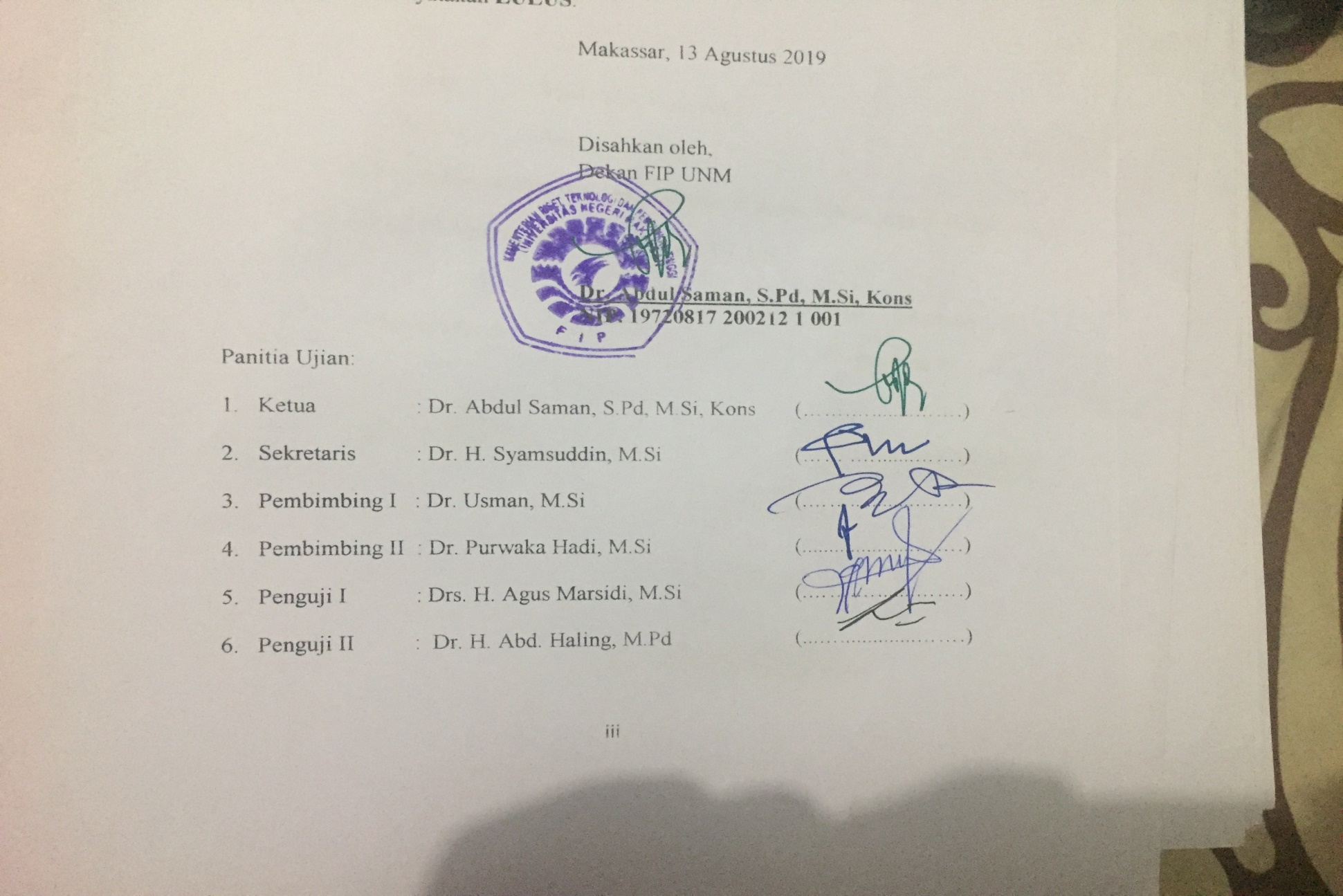 